Математическая карусель для 1-х классов    2014 годЗадания:Исход, 1 классПо небу летели: воробей, ворона, стрекоза, ласточка и шмель. Сколько птиц летело?3 птицыИсход, 1 классГорело 7  лампочек. 3 из них погасли. Сколько лампочек осталось?7лампочекИсход, 1 классЧто тяжелее:  ваты или  железа? поровнуИсход, 1 классСколько ушей у трёх мышей? 6 ушейИсход, 1 классСколько лап у двух медвежат? 8 лапИсход, 1 классУ бабушки Даши внучка Маша, кот Пушок и собака Дружок.
Сколько всего внуков у бабушки? 1 внучкаИсход, 1 классНад рекой летели птицы: голубь, щука, 2 синицы, 2 стрижа и 5 угрей. Сколько птиц? 5 птицИсход, 1 классВставь пропущенные числа:2, 4, …, 8, …                                            6, 10Исход, 1 классРеши выражения, записанные в шариках. Соедини шарики с нужными числами на числовом отрезке: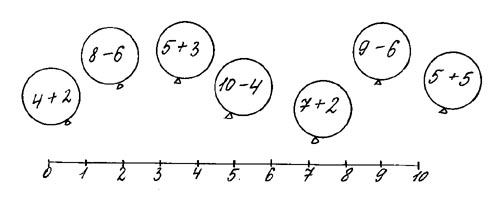 6, 2, 8, 6, 9, 3, 10Исход, 1 классВ классе 9 ученик. Сколько потребуется парт, чтобы рассадить всех учеников?5 партИсход, 1 классПоставь знаки + или – ,чтобы получилось верное равенство:7 * 4 * 2 * 5 = 107 - 4 + 2 + 5= 10Исход, 1 классПоставь знаки + или – ,чтобы получилось верное равенство:10 * 4 * 3 * 8 = 110 - 4 +3 - 8= 1Исход, 1 классУстанови закономерность и заполни последний квадрат.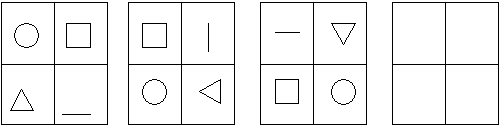 Исход, 1 классЛестница состоит из 7 ступенек. Какая ступенька находится на середине?4 ступенькаИсход, 1 классИндюк весит 10 кг. Сколько он будет весить, если встанет на одну ногу? Напиши ответ.10 кгИсход, 1 классИз-под ворот видно 8 кошачьих лап. Сколько кошек во дворе?2 кошкиИсход, 1 классВерно ли высказывание: «Если длины всех сторон четырехугольника равны, то этот четырехугольник – квадрат».даИсход, 1 классНарисуйте квадрат справа от круга, но слева от треугольникаИсход, 1 классТы да я, да мы с тобой. Сколько нас?двоеИсход, 1 классСколько надо сделать разрезов, чтобы разделить круг на 4 части?2 разрезаЗачёт, 1 класс Коля, Вася, Тимофей и Иван играли в шахматы. Каждый сыграл с каждым по одной партии. Сколько всего партий было сыграно? 6 партийЗачёт, 1 классУ отца шесть сыновей. Каждый сын имеет сестру.
Сколько всего детей у этого отца?7 детейЗачёт, 1 класс Серёжа выше Саши, Олег ниже Саши, а Миша выше Серёжи. Кто из мальчиков самый высокий?      МишаЗачёт, 1 классУ кота Матроскина, который ловил рыбу, было в коробке 5 червей. На трёх червей он поймал трёх рыб. Сколько рыб он поймает на остальных червей?2 рыбЗачёт, 1 классАлёша на дорогу в школу тратит 5 минут. Сколько минут он потратит, если пойдёт вдвоём с сестрой?         5 минутЗачёт, 1 классСколько концов у двух с половиной палок?6 концовЗачёт, 1 классТри девочки готовили елочные игрушки к Новому году. Втроем они работали 3 часа. Сколько часов работала каждая из них?3 часаЗачёт, 1 классВ пакет можно положить 2 килограмма продуктов. Сколько пакетов должно быть у мамы, если она хочет купить 4 килограмма картошки и дыню массой 1 килограмм?3 пакетаЗачёт, 1 классГод назад Ире было 5 лет. Сколько лет ей будет через 3 года?9 лет Зачёт, 1 классСколько треугольников в данной фигуре?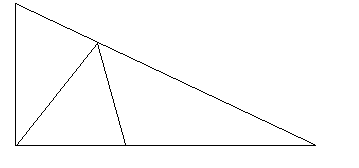 5 треуголь-ников Зачёт, 1 классУ животного 2 правые ноги, 2 левые ноги, 2 ноги сзади,2 ноги спереди. Сколько всего ног у животного?4 ноги Зачёт, 1 классСумма трёх чисел равна 10. Напиши эти числа, если известно, что слагаемые не равны между собой.____ + ____ + ____ = 101+5+4=10и др. Зачёт, 1 классВо дворе гуляли один  щенок, двое гусят и один цыпленок. Сколько у них лап и крыльев?10 лап,6 крыльев Зачёт, 1 классМаша задумала число. Если к нему прибавить 2 и вычесть 5, то получится 4. Какое число задумала Маша?число  7 Зачёт, 1 классМаша в лесу нашла 6 грибов. А Саша столько же и еще половину от найденных Машей. Сколько грибов нашел Саша?9 грибовЗачёт, 1 классНа одном проводе сидело 7 ласточек, на втором 3 ласточки. С первого провода на второй перелетело3 ласточки. Сколько всего ласточек на двух проводах теперь? 10 ласточек Зачёт, 1 классСвета моложе Иры, а Ира моложе Наташи. Кто моложе всех?Света Зачёт, 1 классБабушка связала всем своим внукам носки. Всего она связала 8 носков. Сколько внуков у бабушки?4 внука Зачёт, 1 классАпельсин разделили пополам, а потом каждую часть ещё пополам. Сколько частей получилось?4 части Зачёт, 1 классБревно распилили на 3 части. Сколько распилов сделали?2 распила